
NOTE: I am currently on Visit Visa in Dubai till 21st September. OBJECTIVE: 
Experienced cook actively seeking a position in the culinary field that will offer me the opportunity to continue to learn and develop my skills and help me realize my ultimate goal of becoming a master chef.

KEY QUALIFICATIONS:Over 7 years of experience in culinary field.Strong command over classic and contemporary culinary methodologiesIn-depth knowledge of weighing, measuring, and mixing ingredients in line with recipesAble to work efficiently without supervision
CULINARY SKILLSHighly skilled in preparing, seasoning, and cooking a wide range of Indian Foods & DessertHands-on experience in baking, roasting, grilling, boiling, and frying meats, fish, vegetables, and other foodsProven record of garnishing, arranging and serving food to patronsKnowledge of checking freshness of raw food and ingredients before cookingEDUCATIONAL QUALIFICATION: Passed H.S.C from Uttarakhand Board in 2007.WORK EXPERIENCECOMMI | AIRLINK HOTEL, MUMBAI | 25 APRIL 2015 – TILL DATEPrepare, cook and present food quickly and efficiently, meeting Hotel standardsAssist in keeping the kitchen clean, hygienic and tidy, at all timesWork safely around kitchen equipment and report any maintenance issues to the managerCarry out instructions given by the management team and Head Chef.Always adhere to all company policies and proceduresCOOK | DABBAWALA RESTAURANT, DUBAI | 26 NOV 2011 – 15 FEB 2015Report to Head ChefSet-up work stationWash and unwrap fresh fruits and vegetablesPrepare ingredients for cooking, including portioning, chopping, and storing foodPrepare and cook food in keeping with recipes, quality standards and presentation standardsOperate stoves, grills, fryers, ovens and microwavesTest foods to verify if they have been cooked adequatelyMonitor food quality whilst preparing foodServe food in appropriate portions onto suitable receptacles
COOK | HOTEL AIRLINK HOTEL MUMBAI | 1ST NOV 2010 TO 30TH SEPT 2011Report to Head ChefMaintain sanitation, health, and safety standards in work areas.Inspect food preparation and serving areas to ensure observance of safe, sanitary food-handling practices.Coordinate and supervise work of kitchen staff.Making sure food on the menu is availableINDIAN COOK |“PLANET 50: 50“, - MULTICUISINE RESTAURANT | APRIL 2009 TO 23RD OCT 2010.COMMI II | “MAHINDRA CLUB” | 1ST JUNE 2008 TO 31ST JAN 2009.COMMI III | “TUNGA PARADISE HOTEL”, ANDHERI | 15TH APRIL 2007 TO 5TH MAY 2008.Personal Data:Date of Birth 	: 	02/01/1987Sex                	: 	MaleHeight            	: 	162cms.Nationality      	: 	IndianMarital Status 	: 	MarriedLanguages Known:EnglishHindiGarhwali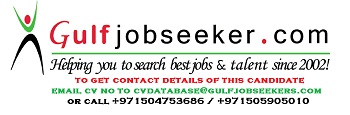 Gulfjobseeker.com CV No: 1460478